Ofrecer información sobre el Sistema de Emergencia 9-1-1. Estos servicios están integrados por una red de agencias estatales, municipales y federales, que laboran en forma coordinada para responder a las emergencias reportadas a través del número teléfonico 9-1-1.El 9-1-1 es el número telefónico que centraliza a todas las agencias de respuesta del Estado Libre Asociado de Puerto Rico que atienden emergencias a través de una sola llamada o mensaje de texto. Ciudadanía en generalLa Junta de Gobierno del Servicio 9-1-1 tiene la misión de proveer a la ciudadanía un Centro de Recepción de Llamadas (CRL) eficiente, el cual responda y active ágilmente las agencias ante las llamadas de emergencias de los ciudadanos en los casos donde la vida o propiedad estén en inminente peligro. Además, tiene el propósito de reducir el tiempo que toma a los ciudadanos comunicarse con las agencias de seguridad pública, mediante la prestación de un servicio rápido y eficiente de recepción de llamadas de emergencias a través del 9-1-1, y la inmediata activación de dichas agencias. La agencia utiliza la más moderna tecnología de las telecomunicaciones y recursos humanos debidamente adiestrados como herramientas principales, para salvaguardar vidas y propiedades.Esta información fue revisada y aprobada por la agencia. Es responsabilidad del ciudadano orientarse sobre toda documentación adicional, y de ser necesario, solicitar asesoría de un especialista. Tu Línea de Servicios de Gobierno 3-1-1 no está autorizada a ofrecer ningún tipo de asesoría, completar solicitudes y/o formularios a nombre del ciudadano.El término Junta hará referencia a la Junta de Gobierno del Servicio 9-1-1.El término 9-1-1 hará referencia al Sistema de Emergencia 9-1-1.La agencia utiliza la más moderna tecnología de las telecomunicaciones y recursos humanos debidamente adiestrados como herramientas principales, para salvaguardar vidas y propiedades en inminente peligro.Si el ciudadano solicita información de algún servicio de gobierno que no constituya una emergencia favor de acceder al siguiente enlace Tu Línea de Servicios de Gobierno 3-1-1.Las agencias de seguridad pública adscritas al Sistema de Emergencias 9-1-1 son las siguientes:Policía de Puerto Rico (PPR) Cuerpo de Bomberos de Puerto Rico (CBPR)Cuerpo de Emergencias Médicas Estatales (CEM) y MunicipalesAgencia Estatal para el Manejo de Emergencias y Administración de Desastres (AEMEAD)Administración de Familias y Niños (ADFAN)Lugar:	Junta de Gobierno del Servicio 9-1-1		Directorio Junta de Gobierno del Servicio 9-1-1Horario:	7 días a la semana, 24 horas al díaTeléfono:	9-1-1 Mensaje de Texto: 9-1-1Solicitar el servicio no conlleva costo.Tener una emergencia en donde la vida o propiedad de una persona está en peligro inminente de sufrir daño. Marcar a través de un teléfono 9-1-1 ó enviar un mensaje de texto al 9-1-1.Seguir las instrucciones del telecomunicador.Nota: Si la persona se encuentra fuera de Puerto Rico, su llamada será recibida por el centro de recepción de llamadas del 9-1-1 de la ciudad en la cual se encuentra. ¿Qué es el Sistema de Emergencia 9-1-1? - El Sistema de Emergencia 9-1-1 es un centro de telecomunicaciones donde se reciben todas las llamadas de información de emergencia. Un telecomunicador contesta, clasifica las llamadas y activa la(s) agencia(s) que le corresponda ofrecer auxilio en una situación de emergencia.¿Qué es una emergencia para el Sistema de Emergencia 9-1-1?- Una emergencia es una situación crítica de riesgo vital cuando la vida o propiedad está en inminente peligro de sufrir daño.¿Qué es una urgencia? - Es una situación en la que no existe riesgo inminente de muerte pero se requiere asistencia.¿Qué debe hacer una persona ante una situación de emergencia? - La Junta de Gobierno del Servicio 9-1-1 recomienda:Si es posible, buscar un lugar seguro.Marcar el 9-1-1 ó enviar un mensaje de texto al 9-1-1.Mantener la calma.Explicar cual es la emergencia.Comunicar el nombre, la dirección o puntos de referencia del lugar donde ocurre la emergencia.Mantenerse atento a las preguntas del telecomunicador.Seguir las instrucciones del telecomunicador.No colgar el teléfono hasta que el telecomunicador lo indique.¿Qué sucede cuando un ciudadano llama al 9-1-1 y su situación no es una emergencia para el 9-1-1?-Si la situación no es una emergencia para el 9-1-1, pero está relacionada a una agencia de gobierno el telecomunicador lo referirá a Tu Línea de Servicios de Gobierno 3-1-1.¿Qué es el Centro de Recepción de Llamadas del 9-1-1? – Es el lugar en donde se ubica el personal, el equipo telefónico y de información al cual se dirigen las llamadas 9-1-1 para respuesta en primera instancia y análisis de la naturaleza de la emergencia antes de dicha llamada ser atendida por una agencia de seguridad pública para despacho de las unidades de servicio.¿Cuál ley crea la Junta de Gobierno del Servicio 9-1-1? - La Ley Número 144 del 22 de diciembre de 1994 conocida como "Ley para la Atención Rápida a Llamadas de Emergencias 9-1-1 de Seguridad Pública" o "Ley de Llamadas 9-1-1" crea la Junta de Gobierno del Servicio 9-1-1.¿De dónde provienen los fondos de la Junta?- Los fondos que nutren a la Junta provienen de un impuesto de cincuenta centavos (.50¢) ó un dólar ($1.00) a los abonados del servicio telefónico incluyendo los teléfonos celulares. Las llamadas de emergencia al 9-1-1 no conllevan cargos individuales por el uso del servicio.¿Cuáles son algunos tipos de emergencias para el 9-1-1?-Documento(s) de Apoyo:	Centro de Llamadas 9-1-1 en los Estados UnidosTu Línea de Servicios de Gobierno 3-1-1Folleto(s) Informativo(s):Sistema de Emergencia 9-1-1Página(s) de Internet:www.pr.govFacebook: 	911PRInstagram:	911PRTwitter:		@911PuertoRicoYouTube: 	911PR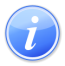 Descripción del Servicio 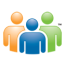 Audiencia y Propósito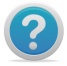 Consideraciones 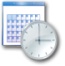 Lugar y Horario de Servicio 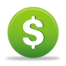 Costo del Servicio y Métodos de Pago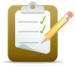 Requisitos para Obtener Servicio 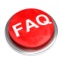 Preguntas FrecuentesTIPOS DE EMERGENCIATIPOS DE EMERGENCIATIPOS DE EMERGENCIAAbejas en residenciaCasos de menoresOtro tipo de emergenciaAccidente aéreoCasos en Tren UrbanoPaciente mentalAccidente camiónCasos médicosPeleaAccidente de auto con peatónCompañías de alarmasPersecuciónAccidente laboralConfidenciasPersona agresivaAccidente marítimoContemplando suicidioPersona muerta (natural)Accidente motora o Todo TerrenoDerrame de combustible o químicosPidiendo auxilio o ayudaAccidentes de vehículo de motorDerrumbes o deslizamientosPuente caído o en peligro de caerseAdulto desaparecidoDesorientadoResidencia incomunicadaAgresiónDetonacionesRoboAhogadoElectrocuciónRobo y hurto de vehículoAhorcadoEmanaciones o escapes de gas o químicosSecuestroAlarma de incendio activadaEmbarcación a la derivaSecuestro de menoresAmenaza de muerteEscalamientoSituación o persona sospechosaAnimalesExplosiónStatus de unidadArrastrado por corrientes de aguaExtraviado zona boscosaTendido eléctrico en el pavimentoArresto civilFuegoTirado en el pavimentoArtefacto explosivo (amenaza de bomba)Herido de balaTiroteoAsaltoIntento suicidaTornadoAtrapados o encerradosInundacionesTransformador con problemasAvión secuestradoLlamada ya reportadaVandalismoAvistamiento de humoMadre con menor sin hogarViolaciónCaída de árbolMarejada altaViolación de orden de protecciónCaída de postes o árbolesMotínViolación supervisión electrónicaCarreteras principales obstruidasMovimiento sísmicoViolencia domésticaCaso Aeropuerto LMMOrientación influenza (AH1N1)Casos de ancianosOrientación médica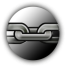 Enlaces RelacionadosRedes Sociales